Svalbard and Jan MayenSvalbard and Jan MayenSvalbard and Jan MayenMarch 2028March 2028March 2028March 2028MondayTuesdayWednesdayThursdayFridaySaturdaySunday12345678910111213141516171819202122232425262728293031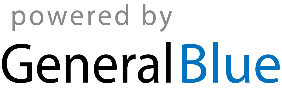 